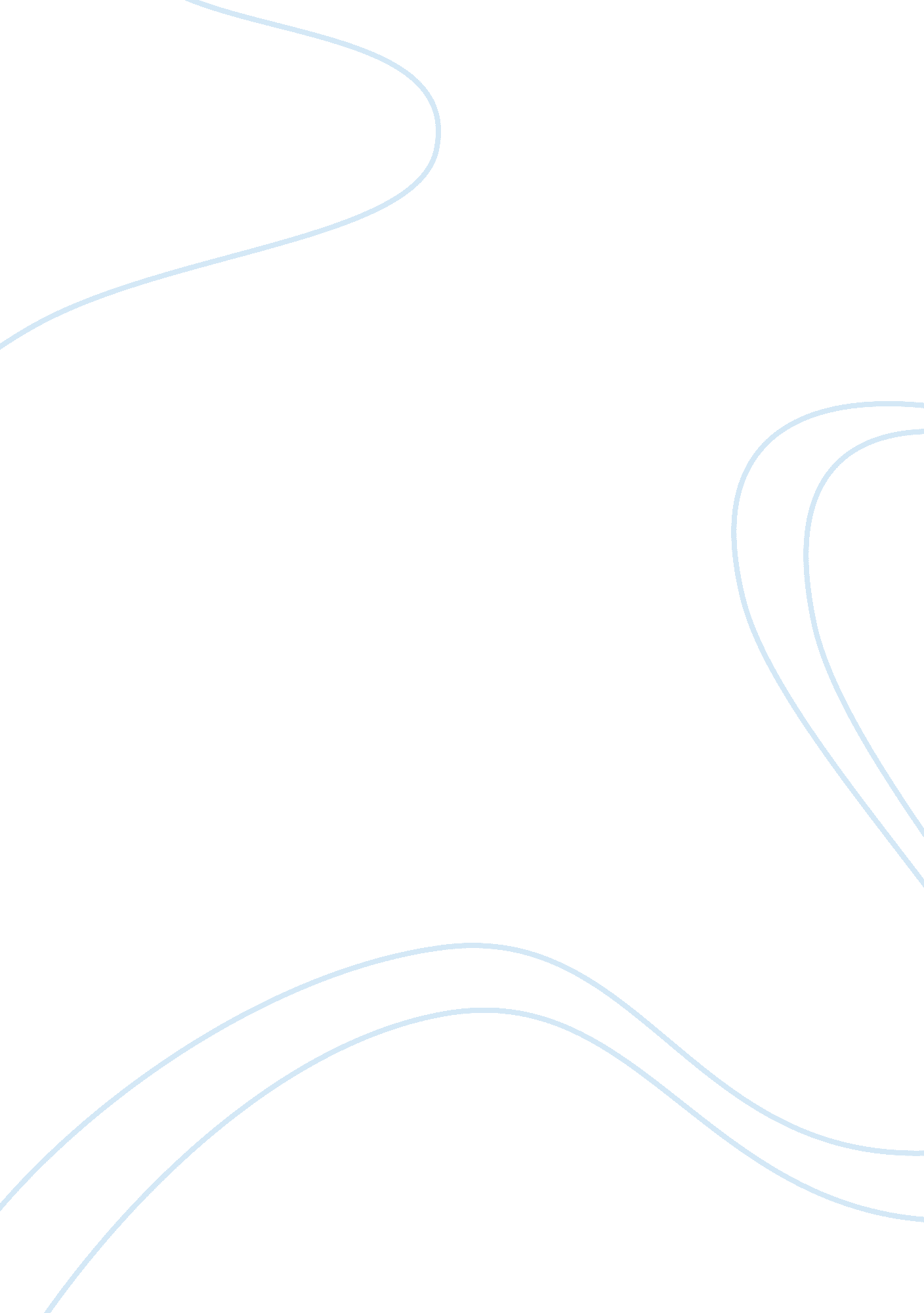 Lane college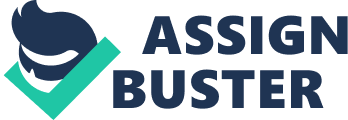 [Your full June 6, Personal ment Lane College, located in Jackson, Tennessee on approximately 55 acres, is a small, private, co-educational, church-related institution. Why I decided to take admission in Lane College calls attention to my passion and enthusiasm for attaining education. My aim is to major in physical education. I believe that education is the key to success in today’s competitive world. Without proper education, one is apt to lag behind in this fast running world. I want to put my best efforts in the field I have chosen and this college seems to help me fulfil my dreams. Lane College has such an environment where one wants to learn more and more. Learning and spreading knowledge is the unsaid slogan here. Good education guarantees successful future and a bright future is what is wanted by every individual who yearns to live a life of improved quality. When I will put my best efforts in achieving proper education, I will not have to struggle so hard to achieve basic luxuries of life. I believe that I will be able to get good job prospects after I come out of my professional education. I have always seen my mother struggling too hard to earn a living after the demise of my father. The hard times that my mother and I have seen have filled in me the utmost desire to gain higher education so that I do not have to live the life of unfulfilled desires. This ambition of mine has made me choose Lane College for further education and I am sure that this college and its knowledgeable staff will help me attain my desires. 